WORLD SAILING ADVERTISING CODEDefinitionsThe following definitions shall apply to this World Sailing Advertising Code only: "Advertising"	a name, logo, slogan, description, depiction, a variationor distortion thereof, or any other form of communication that promotes an organization, person, product, service, brand or idea so as to call attention to it or to persuade persons or organizations to buy, approve or otherwise support it"Bow Number"	an identifier assigned to a boat by the OrganisingAuthority which shall be displayed on the bow of that boat. It may be a combination of numbers and letters and may include Advertising“Code”	this Regulation 20 including Table 1 and Table 2 "Competitor"	a person on board a boat while Racing (as definedbelow), but excluding persons placed on board by the Organizing Authority or by the race committee"Racing"	the period of time defined in the RRS"Recognized System"	any System (as defined below) recognized by WorldSailing 1"Person in Charge"	the person designated in RRS 46"System"	any handicapping and rating method that provides a correction method to rank unequal boats on the same ranking listUnless defined above, capitalized words are defined at the start of the Regulations.A definition in the singular includes the plural, in the masculine gender includes the feminine gender. A term used as defined in The Equipment Rules of Sailing (ERS) is printed in bold type.GeneralAdvertising on a boat, personal equipment or any other object on board a boat shall be displayed in accordance with this Code, the applicable class rules and the rules of the relevant System. Advertising that is not specifically permitted under this Code is prohibited.This Code applies to boats and Competitors while Racing and at all other times when so prescribed herein.The right to display Advertising on a boat:shall be subject to prior authorization of World Sailing in the following cases:non-World Sailing Classes and non-Recognized Systems with scheduled racing in more than three countries;Oceanic events;series of events scheduled to take place in more than one country;International Events with the same sponsor;the America's Cup and all qualifying events for the America's Cup;and in such cases World Sailing may agree in writing any departure from provisions of the Code on a case by case basis;is automatically granted to World  Sailing Classes and  Recognized Systems, unless subject to Regulation 20.2.3.1;shall be subject to prior authorization of the relevant National Authority for all Classes, Systems and events that are within its jurisdiction and not subject to Regulation 20.2.3.1 or 20.2.3.2.Any Advertising and anything advertised shall meet generally accepted moral and ethical standards. Any Advertising which is political, religious, racial or propaganda shall not be displayed on a boat, personal equipment or any other object on board a boat while Racing. Attention is also drawn to the laws of individual nations which may restrict Advertising within their territory or territorial waters.A Competitor may choose not to display Advertising required under Regulations 20.4 or 20.6 which is for alcohol or tobacco, or which he genuinely objects to for substantive moral, political or religious reasons.Advertising on sails shall be clearly separated from national letters and sail numbers and from Class insignia unless it is part thereof.With the exception of Regulations 20.7 and 20.9, this Code shall not apply at events at which the International Olympic Charter applies, either directly (e.g. Olympic Games) or indirectly by reference to it made in the charter of the relevant organization (e.g. Regional Games as provided for in Regulation 25).With the prior written approval of World Sailing and in accordance with such approval, the provisions of this Code, with the exception of Regulations 20.7 and 20.9, may be waived at Regional Games as provided for in Regulation 25.Competitor's AdvertisingEach Competitor, with the agreement of the Person in Charge, may display Advertising on personal equipment except that bibs provided by the Organizing Authority shall be worn as detailed in Regulation 20.4.Subject to any limitations on Advertising in the applicable class rules or the rules of the relevant System, Advertising chosen by the Person in Charge may be displayed on a boat or part thereof, except on the areas detailed in Regulation 20.4 and Table 1.Event AdvertisingSubject to the provisions of Regulation 20.6, the Organizing Authority may require that boats display the Advertising listed in this Regulation 20.4.1, provided that such requirement is stated in the notice of race and that the Organizing Authority provides the boats with the needed materials (stickers, flags, etc.):Bow Numbers at all times, andAdvertising while Racing in accordance with the provisions of Table 1, andsponsor's flag(s) on the backstay or shroud at all times in accordance with the provisions of Table 1.Event advertising shall be displayed on the forward part of each side of the boom in accordance with Table 1 unless, the Class has prescribed in their class rules that Event Advertising shall instead be displayed on the aft part of each side of the boom.In accordance with the provisions of Table 1 there shall be no Event Advertising on sails except with the agreement of World Sailing for boats which have a low freeboard; in which case Event Advertising is permitted which does not exceed 1/8 of the sail area and which is placed on a sail in a position prescribed in the class rules.When a boat or part thereof (e.g. hull, spar, sails) is supplied by the Organizing Authority, all Advertising permitted by this Code on the supplied boat or part thereof is available to the Organizing Authority.At all World Sailing events and at the Sailing World Cup events a bib, or its equivalent, shall be worn by the Competitors in accordance with the notice of race and sailing instructions. Advertising displayed on such bib, or its equivalent, is reserved for World Sailing unless previously agreed otherwise with World Sailing in writing.At all windsurfing and kiteboard events other than those indicated in Regulation20.4.3 a bib, or its equivalent, shall be worn by the Competitors in accordance with the notice of race and sailing instructions. Advertising displayed on such bib, or its equivalent, is reserved for the Organizing Authority.Class Rules and rules of a SystemExcept as provided for in this Regulation 20.5, the class rules and the rules of a System may prohibit or limit the right to display Advertising on the boat as set forth in Regulation 20.3. If the class rules or the rules of a System do not prohibit or limit the right to display Advertising, it shall be permitted.In case of conflict between the applicable class rules and the rules of a System in respect of the right to display Advertising, the more limiting rules shall prevail.The transitional provisions in this Regulation 20.5.3 shall cease to apply after 31st December 2012:When the class rules or the rules of a System in force on 31st October 2008:prohibited the display of Advertising or did not prescribe about Advertising, such rules shall be deemed to prohibit Advertising until they prescribe otherwise in compliance with this Code;prescribed to limit the right to display Advertising, such rules shall be deemed to prescribe the same limitation until they prescribe otherwise in compliance with this Code.The class rules of a boat selected by World Sailing as equipment at a future Olympic Sailing Competition shall not prohibit or limit in any way the right to display Advertising while Racing except it may limit or prohibit, where applicable, the right to display Advertising on the jib sail.Class rules and the rules of a System may permit or require a boat to display the national flag and/or the name of the Competitor on the mainsail and shall state the size and location for each. Such permission or requirement shall not be deemed toconstitute a prohibition or a limitation of the right of the Competitor to display Advertising.Sponsor’s Advertising of World Sailing Classes and Recognized SystemsA World Sailing Class and a Recognized System may enter into a contract with a sponsor which will require the boats of that World Sailing Class or certified under that Recognized System to display such sponsor's Advertising provided that:the relevant Class Association or the governing body of the Recognized System, in accordance with its rules, has previously approved the principle of a sponsorship contract; andthe displaying of such sponsor's Advertising is restricted to areas reserved to the Organizing Authority as detailed in Regulation 20.4 and Table 1; andthe boats are only required to display such sponsor's Advertising at events at which that World Sailing Class or that Recognized System is the Organizing Authority, or at events for which that World Sailing Class or that Recognized System have executed a written agreement with the Organizing Authority permitting the boats to display such sponsor's Advertising.The National Class association of an World Sailing Class or the national governing body of a Recognized System shall not, without the prior written consent of respectively the World Sailing Class Association or the international governing body, enter into a sponsorship contract requiring the boats to display Advertising.A boat, whose Person in Charge has agreed with his own National Authority that such boat will display Advertising that would conflict with the sponsor's Advertising under Regulation 20.6.1, shall not be required to display such sponsor's Advertising.Manufacturer's and Sailmaker's MarksThe display of the manufacturer’s and sailmaker’s marks is permitted at all times as detailed in Table 2 but not on areas detailed in Regulation 20.4 and Table 1 and shall not constitute a limitation to the rights to display Advertising as set forth in the Code, in the class rules and in the rules of a System.A manufacturer's mark may include the name, logo or other identification marks of the designer or manufacturer of the equipment.A sailmaker's mark may include the name, logo or other identification marks of the sailmaker or of the sail cloth manufacturer or the pattern or model of the sail.FeesWorld Sailing or the National Authority, as appropriate, may charge a fee when granting authorization under Regulation 20.2.3.When a Person in Charge of a boat chooses to display Advertising pursuant to Regulation 20.3.2, the National Authority of such Person in Charge, and not any other National Authority, may impose an annual fee for that boat.A boat shall not be required to pay a fee for displaying Advertising pursuant to this Code except in accordance with this Regulation 20.8.ProtestsProtests alleging a breach of this Code shall be governed by Part 5 of the RRS.When, after finding the facts at a protest hearing, the protest committee decides that a boat and/or Competitor is in breach of any provision of this Code, it shall:warn the Person in Charge of the boat or the Competitor; orimpose a penalty on the boat in the race or the series; ormake any other arrangement deemed equitable which may be to impose no penalty.Table 1 - Event AdvertisingAllowed Advertising - see regulation 20.4.1In this table, the word 'boat' does not include windsurfers, kiteboards or radio- controlled boats.If the boat has no backstay, the notice of race may require that the flag is attached to a shroud.When a boat has a bow or forward transom, Advertising shall be allowed on this space in addition to the hull area stated in the table above.Table 2 – Manufacturer’s and Sailmaker’s MarksAllowed marks - see regulation 20.7.1(1)	In this table, the word 'boat' does not include windsurfers, kiteboards or radio- controlled boats.ROYAL BELGIANSAILING FEDERATIONvzw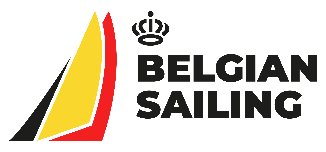 ROYAL BELGIANSAILING FEDERATIONasblAPPENDIX 1 – ADVERTISING CODEAPPENDIX 1 – ADVERTISING CODEAPPENDIX 1 – ADVERTISING CODEHullBoomBackstay and Kite lineSails and KitesBoat Type or SizeOn each side of the hull, but not aft of the longitudinal distance stated from the foremost point on the hullOn the forward part of each side of the boom (except if Regulation 20.4.1.4applies)A flag, attached to a backstay or kite line, fitting in the following rectangle sizes (2)On each side of the sailsBoat less than 2.5m hull length (1)40% of hull lengthNot exceeding 20% of the boom lengthNo AdvertisingNo Advertising (except if Regulation 20.4.1.5 applies)Boat between 2.5m and 8m hull length (1)Greater of 1m or 25% of hull lengthNot exceeding 20% of the boom lengthOne flag 750mm x 500mmNo Advertising (except if Regulation 20.4.1.5 applies)Boat over 8m to 15m hull length (1)Greater of 2m or 20% of hull lengthNot exceeding 20% of the boom lengthOne flag (or up to two in case of a boat without centreline backstay) 1900mm x 1400mmNo Advertising (except if Regulation 20.4.1.5 applies)Boat over 15m hull length (1)Greater of 3m or 15% of hull lengthNot exceeding 20% of the boom lengthOne flag (or up to two in case of a boat without centreline backstay) 2100mm x 1600mmNo Advertising (except if Regulation 20.4.1.5 applies)WindsurferNo AdvertisingNo AdvertisingNo AdvertisingNot exceeding0.4 sq m, placed between the sail numbers and the boom (wishbone) and aft of the footmedian lineKiteboardAny 25% of the area of the top and bottom surfacesNot applicableUp to two flags 150mm x 150mmNo AdvertisingRadio- controlled boat40% of hull lengthNo AdvertisingNo AdvertisingNo AdvertisingBoat selected by World Sailing as equipment at a future Olympic Sailing CompetitionGreater of 1m or 25% of hull lengthNot exceeding 20% of the boom lengthOne flag 750mm x 500mmJib - 60% of the sail area, Mainsail – No Advertising, Spinnaker – No AdvertisingHullSpars and EquipmentSails and KitesBoat Type or SizeOn each side of the hull, and may include the name or mark of the designer or builderOn each side of spars and on each side of other equipmentOn each side of sailsand kitesBoat less than 2.5m hull length (1)One mark to fit within a rectangle measuring 15% of hull length x 150mmOne mark not exceeding 300mm lengthOne mark to fit within a 150mm x 150mm square. Except on spinnakers, no part of the mark shall be placed farther than the greater of 300mm or 15% of foot length from the tack pointBoat between 2.5m to 20m hull length (1)One mark to fit within a rectangle measuring 500mm x 150mmOne mark not exceeding 300mm lengthOne mark to fit within a 150mm x 150mm square. Except on spinnakers, no part of the mark shall be placed farther than the greater of 300mm or 15% of foot length from the tack pointBoat over 20mhull length (1)One mark to fit within a rectangle measuring 1000mm x 250mmOne mark not exceeding 500mm lengthOne mark to fit within a 300mm x 300mm square. Except on spinnakers, no part of the mark shall be placed farther than the greater of 1000mm or 15% of foot length from the tack pointWindsurferNo restrictionOne mark not exceeding 300mm lengthOne mark to fit within a 150mm x 150mm square. No part of the mark shall be placed farther than 20% of foot length from thetack point or 500mm from the clew pointKiteboardNo restrictionNot applicableNo restrictionRadio-controlled boatOne mark to fit within a rectangle measuring 15% of hull length x 150mmOne mark not exceeding 50mm lengthOne mark to fit within a 50mm diameter circle